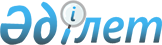 О признании утратившими силу некоторых приказов Министерства финансов Республики КазахстанПриказ Министра финансов Республики Казахстан от 4 февраля 2021 года № 76. Зарегистрирован в Министерстве юстиции Республики Казахстан 11 февраля 2021 года № 22181
      В соответствии с пунктом 2 статьи 27 Закона Республики Казахстан от 6 апреля 2016 года "О правовых актах" ПРИКАЗЫВАЮ:
      1. Признать утратившими силу некоторые приказы Министерства финансов Республики Казахстан согласно приложению к настоящему приказу.
      2. Комитету государственных доходов Министерства финансов Республики Казахстан в установленном законодательством Республики Казахстан порядке обеспечить:
      1) государственную регистрацию настоящего приказа в Министерстве юстиции Республики Казахстан;
      2) размещение настоящего приказа на интернет-ресурсе Министерства финансов Республики Казахстан;
      3) в течение десяти рабочих дней после государственной регистрации настоящего приказа в Министерстве юстиции Республики Казахстан представление в Департамент юридической службы Министерства финансов Республики Казахстан сведений об исполнении мероприятий, предусмотренных подпунктами 1) и 2) настоящего пункта.
      3. Настоящий приказ вводится в действие по истечению десяти календарных дней после дня его первого официального опубликования. Перечень утративших силу некоторых приказов Министерства финансов Республики Казахстан
      1. Приказ  Заместителя Премьер-Министра Республики Казахстан –Министра финансов Республики Казахстан от 6 декабря 2013 года № 558"Об утверждении форм налоговой отчетности и правил их составления" (зарегистрирован в Реестре государственной регистрации нормативных правовых актов под № 9052, опубликован на интернет-ресурсе "Әділет").
      2. Приказ Заместителя Премьер-Министра Республики Казахстан – Министра финансов Республики Казахстан от 31 июля 2014 года № 327"О внесении изменений и дополнений в приказ Заместителя Премьер-Министра Республики Казахстан – Министра финансов Республики Казахстан от 6 декабря 2013 года № 558 "Об утверждении форм налоговой отчетности и правил их составления" (зарегистрирован в Реестре государственной регистрации нормативных правовых актов под № 9720, опубликован16 сентября 2014 года в информационно-правовой системе "Әділет".
      3. Пункт 2 приказа Министра финансов Республики Казахстан от 25 декабря 2014 года № 587 "Об утверждении форм налоговой отчетности и правил их составления" (зарегистрирован в Реестре государственной регистрации нормативных правовых актов под № 10156, опубликован12 февраля 2015 года в информационно-правовой системе "Әділет").
					© 2012. РГП на ПХВ «Институт законодательства и правовой информации Республики Казахстан» Министерства юстиции Республики Казахстан
				
      Министр финансов 
Республики Казахстан 

Е. Жамаубаев
Приложение к приказу
Министра финансов
Республики Казахстан
от 4 февраля 2021 года № 76